Page 299. Exercice 7.Les droites en vert sont parallèles.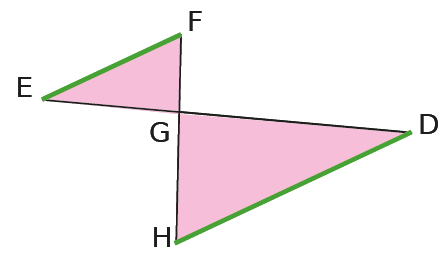 On sait que GH = 15 cm ; GF = 6 cm ; GD = 14,2 cm et HD = 7,3 cm.Calcule les longueurs EF et EG.